Team members: Buğlem, ElanurKind of game(write the name of the game)Ideas from the web (links)Photos from the webYour idea (drawing, sketch)MaterialsEquipmentBasketbollhttps://www.youtube.com/watch?v=xO0uX7m7bXs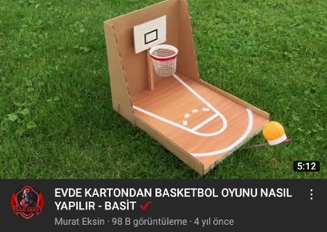 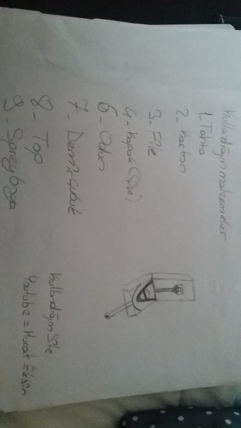 CardboardPaperspray paintwoodnetbottle capiron barScissorsutility knife